Коллективная работа «Подводный мир» 9 июля в средней группе прошло занятие по художественно – эстетическому развитию. Ребята отправились в путешествие в удивительную страну «Подводный мир», для того чтобы  познакомиться с её обитателями.С детьми была проведена  беседа об морских обитателях, рассмотрели иллюстрации, отгадали загадки. 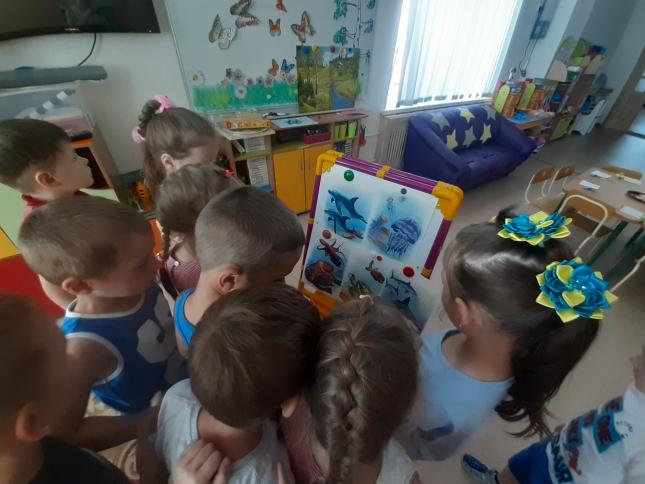 Обсудили, как из полоски бумаги можно вырезать овал, чтобы получилась  рыбка, как сделать колечко и как из колечек склеить цепочку, чтобы получились щупальца у осьминога.Выполнили физ.минутку:Рыбы делают зарядкуВидим кильку и зубатку,Две селедки, три тунцаПриседают без конца.Вот дельфины, выгнув спины,Мостик делают дельфины.В быстром беге кот морскойСоревнуется с треской.Вот, расставив плавники,Бодро скачут окуньки.Поднял гирю кит-силач.Рыба-меч кидает мяч.Мы считаем все в порядке,Просто рыбы на зарядке.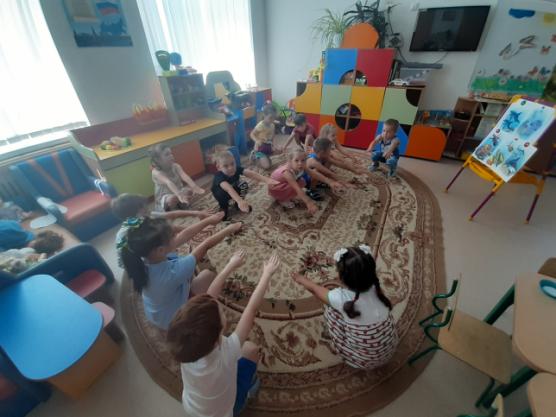 И приступили к практической работе.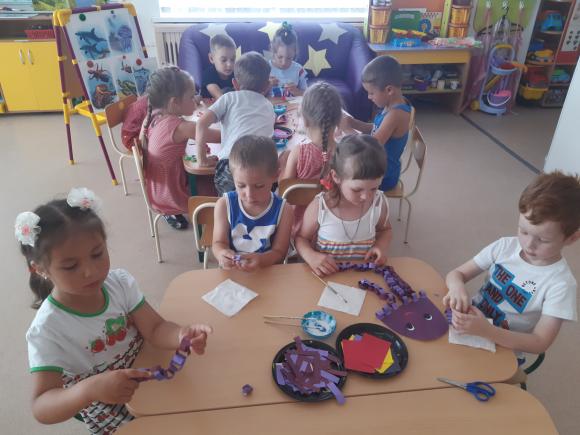 Вот что у нас получилось!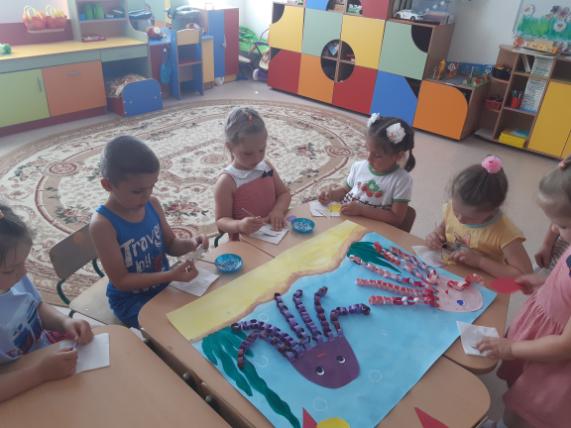 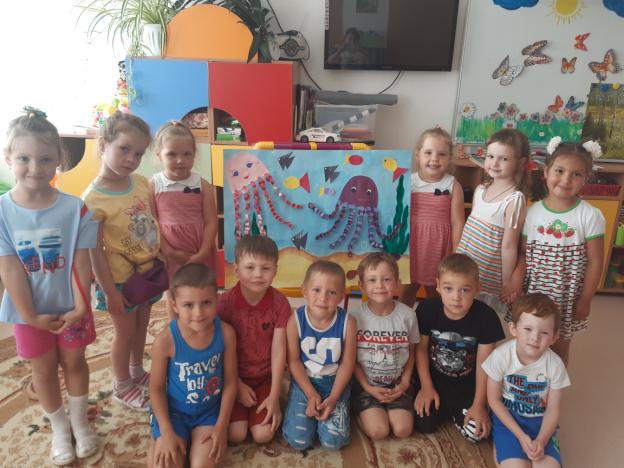 Материал подготовила воспитательМА ДОУ АР детский сад «Сибирячок»Гущина М.Ю.